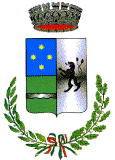 COMUNE DI PIATEDAProvincia di SondrioMODULO DOMANDA -  ALLEGATO ABANDO SOSTEGNO ALLE ATTIVITÀ AGRICOLEIl sottoscritto. _____________________________________________________________In qualità di Legale rappresentante dell'Impresa/Società _________________________________________________________________________INDIVIDUALE   SRL  SNCaltroDICHIARAsotto la propria personale responsabilità, consapevole che le dichiarazioni mendaci, la falsità negli atti e l'uso di atti falsi comportano l'applicazione delle sanzioni penali previste dall'art.76 D.P.R. 445/00 nonché delle conseguenze amministrative di decadenza dai benefici eventualmente conseguiti all’esito del provvedimento emanato, ai sensi degli artt. 46 e 47 del D.P.R. n. 445/2000 citato;di essere iscritto al Registro Imprese della C.C.I.A.A. di __________________   n. REA _________________Codice Fiscale _________________________   Partita IVA ___________________________sede legale nel Comune di _______________________________________ Prov. ___Indirizzo_____________________________________ n° ________ C.A.P. ___________E-mail____________________________________________ Telefono: _____________________PEC: _____________________________________________________________in esercizio dal_____(mese)_____(anno) ed attiva alla data della presente dichiarazione.Codice ATECO dell’attività principale______________________Codice ATECO secondario__________________________di rientrare nella seguente fattispecie di cui all’art. 3 del bando:MICRO IMPRESAPICCOLA IMPRESAdi avere una sede operativa/unità locale di esercizio nel Comune di Piateda sita in:___________________________________________ n.______________ che l’impresa alla data di presentazione della domanda è in normale attività, non è in stato di fallimento, di liquidazione, concordato preventivo, amministrazione controllata o straordinaria, liquidazione coatta amministrativa o volontaria, non ha in corso contenziosi con gli enti previdenziali ed in regola con il pagamento dei contributi previdenziali (DURC);di essere in regola con il pagamento dei tributi locali e delle sanzioni amministrative nei confronti dell’Amministrazione Comunale di Piateda al 31/12/2020; nel caso di eventuali pendenze, le posizioni debitorie dovranno essere regolarizzate prima della presentazione della domanda di contributo, pena la decadenza della stessa;che in capo al titolare, al legale rappresentante, agli amministratori (con o senza poteri di rappresentanza) e ai soci non sussistono cause di divieto, di decadenza, di sospensione previste dall’art. 67 del D.Lgs. 06/09/2011, n.159 (c.d. Codice delle leggi antimafia);che può beneficiare del contributo richiesto ai sensi del Regolamento UE n. 1407/2013 e s.m.i. relativo alla regola cosiddetta “a titolo de minimis”.CHIEDE  di poter accedere al contributo previsto dal BANDO SOSTEGNO ALLE ATTIVITÀ AGRICOLE presentando interventi per una spesa totale di € ……………………………… per le seguenti categorie di spesaTIPOLOGIE DI INTERVENTODigitalizzazione: €        Aggiungere righe necessarie ad assegnare una riga a ciascun intervento  Opere murarie ed impiantistiche: €        Aggiungere righe necessarie ad assegnare una riga a ciascun intervento  Arredi, attrezzature ed acquisto di beni funzionali allo sviluppo dell’impresa: €       Aggiungere righe necessarie ad assegnare una riga a ciascun intervento  Breve descrizione investimenti/ spese presentate_________________________________________________________________________________________________________________________________________________________________________________________________________________________________________________________________________________________________________________________________________________________________________________________________________________________________________________________________________________________________________________________________________________________________________________________________________________________________________________________________________________________________________________________________________________________COMUNICAgli estremi identificativi del conto corrente aziendale per il versamento dell’eventuale contributo riconosciuto all’impresa:      codice IBAN:	 	                                  INTESTATO A:	 	 BANCA/FILIALE:		INOLTRE, il sottoscritto espressamente DICHIARAdi aver preso visione e accettato tutte le clausole contenute nel Bando in oggetto;di aver preso visione del Bando e dell’informativa ai sensi del Reg. UE 2016/679 ed autorizza il Trattamento dei Dati qui rilasciati per il procedimento; di impegnarsi a fornire tempestivamente al Comune di Piateda qualunque eventuale altro documento richiesto e necessario per completare la procedura di assegnazione del contributo per il tramite dei contatti prima dichiarati.Luogo e data:  _____________Timbro e firma del richiedente						 				________________________________ContattiPersone con le quali gli uffici competenti del Comune potranno prendere contatto per ulteriori chiarimenti, integrazioni ed approfondimenti:il legale rappresentante dell’impresa.altro referente ……………………………………………………………………………………...(nome e cognome, recapito telefonico, fax, indirizzo e-mail)TIPOLOGIA DI SPESA TOTALEDigitalizzazioneOpere murarie ed impiantistiche Arredi, attrezzature ed acquisto di beni funzionali allo sviluppo dell’impresaTOTALEDescrizioneFornitoreData fatturaNumero fatturaImportoDescrizioneFornitoreData fatturaNumero fatturaImportoDescrizioneFornitoreData fatturaNumero fatturaImporto